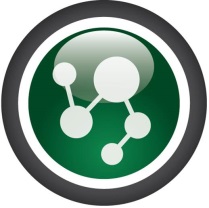 Project Name:Start Date:Due Date:Agreed-Upon NormsConsequences for violating agreed-upon normsVerbal Warning (how many?) _______Written warning & team/teacher meetingFired- Team member completes project on their ownNamePhoneStrengths & SkillsAreas for GrowthPersonal GoalCommunication1- We will check email and respond to calls and texts in a timely manner2- We will use respectful languageUnderstanding1- Group progress meetings2- Ask for help if something’s not clearDecision-Making1- Consensus? Majority?2- No bullyingHolding each other Accountable1- We complete our work on time2- We do our BEST work EVERY time3- We do not disappear during group worktime4- We don not use our phones or internet for non-project related activitiesAccess to Information1- We will create a google docs folder2- Everything gets posted there- it’s not complete until it’s posted for everyoneTrust & Respect1- We give everyone meaningful work 2- It will relate to their personal strengths an goalsAbsences & tardiness1-Communication with group must occur in a timely manner2- 3- Group decides if absences = abandonment& member completes on their own3- Members can recommend %-off final grade, must be unanimous